Рахиль ГуревичО С Е Н Н И Е   З А М О Р О З К ИПьеса в трёх действиях.(на пятидесяти страницах, время чтения – один час пятнадцать минут).«Если в государстве перевернуть всё вверх дном, то потом не хватит сил поставить всё  на место.»Солон  (594 г. до н. э.)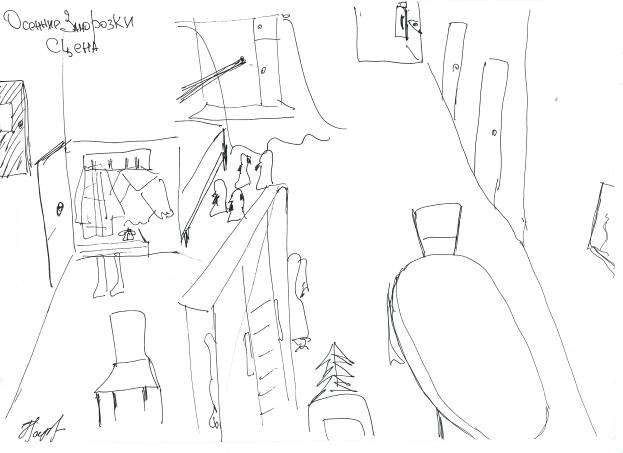 Д е й с т в у ю щ и е   л и ц а:Зина Стас Станислав Русланович – Стас  спустя 17 лет. Дина, их дочь -- 16 лет.Тёть Лёль (Ольга Леонидовна) – соседка Зины, Наталья Алексеевна – мама ЗиныАджиев И-Гэ – 50 лет. Елена Евгеньевна, его жена – 50 лет, выглядит на 30.Егор, их сын -- 17 лет.1-ый в сером – серый костюм с иголочки, галстук, под мышкой – папка, в руках – большая мобила первого поколения2-ой в сером – серая каска, серая гимнастёрка, серые галифе, сапоги, на груди -- автоматДоктор – худой, похож на скелет, белый халат.Первое действие происходит в 1993 –94 годах,Второе  действие происходит в 2001 году,Третье действие происходит в 2010 году.П е р в о е   д е й с т в и е.Москва. Сталинская восьмиэтажка напротив Белого Дома. Слева скраю -- лестничная площадка и две входные двери в квартиры. На одной из дверей (квартира Тёть Лёль)  -- светлый прямоугольник от давно снятого давным-давно почтового ящика. Основное пространство сцены – двухкомнатная квартира Зины. Слева на второй линии – комната Зины: кровать, окно, шторы на карнизе-струне, бра, на полу  -- 4 гипсовых бюста Ленина. Справа спереди – гостиная: мебель красного дерева  с вырезанными деревянными скульптурами (шкаф и сервант), большой овальный обеденный стол, прикреплённый к стене телефон 40-х годов, телевизор 70-х годов, на телевизоре – небольшая новогодняя ёлка (высотой сорок см) в старых игрушках. За гостиной -- проход на кухню (кухня – дальний план), в проходе – двери в ванную и, дальше -- в туалет. Перед комнатой Зины – прихожая. В прихожей к стене прибита вешалка с крючками для шляп и одежды, под вешалкой – калошница. Паркет под ногами поскрипывает.С ц е н а  1.Зина, Тёть Лёль. (Зине – 20 лет, тёть Лёль – 60 лет. Тёть Лёль  с царственной осанкой и голосом как у дикторов ЦТ, одета старомодно, в шляпке или берете.) На вешалке висят телогрейка, рядом – яркая куртка. На калошнице – яркие кроссовки. Около калошницы -- грязные резиновые сапоги. Зина сидит на стуле в прихожей, закутавшись в шаль. Слышны выстрелы, взрывы снарядов, автоматные очереди. За занавешанным окном –  вспышки.За окном смеркается. Скрип замка. На лестничной площадке появляется Тёть Лёль. Она стучится в квартиру к Зине.Зина. Заходите, тёть Лёль.Тёть Лёль (заходит). Телефоны отключили. Дай, думаю, зайду…Зина. Холодно чё-то…Тёть Лёль. Что за «чё-то». Не пользуйся просторечью, жаргонами , сниженной лексикой, паразитами, не пользуйся эфемизмами. Шире  открывай рот, произноси гласные чётко, не спеша! Учу, учу тебя… С таких вот (показывает ладонью полметра от пола) лет учу -- всё без толку!Шум выстрелов за окном усиливается. Тёть Лёль охвачена любопытством, проворно подбегает к окну, резко и неосторожно отдёргивает шторы.Тёть Лёль. У вас в обе стороны окна…  С моей стороны -- всё тише, намного тише, но  уши закладывает… Как с утра раннего что-то там зарррычало, зарррррычало, в темноте ещё… Я думала – парад какой незапланированный, танки едут на парад. А оказалось – это парламент расстреливают. Вчера радио слушала… Диктор как закричит: «У нас стреляют! Стреляют!» И – молчок. И по телевизору всю ночь молчок. Ох! Скукота! У тебя ж, Зинаида, есть приёмник на батарейках?Зина. Есть. Но батарейки сели. Я пол-ночи слушала – они и сели. Тёть Лёль. А сейчас всё заработало. И телевизор, и радио. Транслируют как у нас здесь стреляют… Но мы и так знаем как стреляют… Как депутатов выводят. Этого мы конечно не знаем, как выводят. Теперь телефон отключили! И газету боязно выйти купить. «Краснопресненская» закрыта, «Баррикадная» аналогично, «Смоленская» тем более… Не к «Девятьсот пятому» же шагать! Ох, тоска на пенсии. Тоска…Зина. Отойдите от окна, тёть Лёль! Стреляют ведь! Тёть Лёль. Ну стреляют не по домам, стреляют по Белому Дому.Зина. А Белый Дом – что: не дом?Тёть Лёль. Белый Дом – это Белый Дом! (пауза)  Смеркаетса!Зина. Как Смеркается? (смотрит на ручные часы) Только шесть. Восемнадцать ноль-ноль.Тёть Лёль. От дыма кажется, что смеркаетса. И, пожалуйста, не произноси «ся» мягко. Надо говорить «смеркаетса».Слышен взрыв. Вспышка. Тёть Лёль отпрыгивает от окна.Тёть Лёль. Весь день так сидишь? Странно всё это. Война. И тут же народ на набережной…Тёть Лёль включает бра – слышен тонкий свист, звон стекла. Тёть Лёль отпрыгивает. Зина хватается за шею.Тёть Лёль. Пуля! Дырочка в стекле, Зиночка! Вон -- пуля! В паркете!.Зина (опускает руку, смотрит на ладонь). Кровь! Я же говорила, тёть Лёль, что по  домам стреляют.Тёть Лёль. Больно?Зина. Как в парикмахерской. Однажды мне ухо порезали и шею царапнули. Ножницы у них в парикмахерских острые, а руки…Тёть Лёль. Ох, господи, господи, светлое будущее! Могли б пристрелить! Где у тебя перекись?Зина. Не знаю.Тёть Лёль. А бинт? Тоже «не знаю»?Зина. Не знаю. У меня спирт «Рояль» есть. Пойдёт?Тёть Лёль. Ох, дурра, прости господи, светлое будущее, ох, ох! Всё маме расскажу. Как не ешь ничего. Как спирт в одиночку глушишь… студентка, прости господи. И у меня ничего нет. Побегу! К Марте Борисовне (показывает на потолок). Ох, дитё неразумное!Зина. И салфетки стерильные, тёть Лёль! Салфетки стерильные! Голос тёть Лёль. Спрошу у Марты Борисовны, Зиночка! Спрошу!Зина. И тряпочку -- дырку забить. Дует!С ц е н а  2Зина, Стас, потом Тёть Лёль.  Зина держится за шею. Стук в дверь.Зина. Открыто, тёть Лёль. Входит мужчина. Ему лет 30. (Это Стас.) Он небрит, нечист, глаза воспалены. В грязной  куртке-«аляске» (коричневая с оранжевой подкладкой), шапочке-петушке с надписью «adidas». Он весь трясётся.Пауза. Зина, изумлённая, поднимается со стула. Зина. Вы – жулик?Стас отрицательно мотает головой. Зина. Вы – бомж?Стас отрицательно мотает головой.Зина. Вы – убийца? Вы – маньяк?Стас беззвучно открывает рот, хочет что-то сказать, шатается, падает на пол. Зина подходит к нему.Зина. Красно-коричневый, чтоль?Стас (шепчет). Спрячьте меня! Схороните! (приподнимается на локте) Не выдавайте, мой ангел!Зина садится на стул, растерянно смотрит на Стаса, идёт к телефону, снимает трубку, бросает трубку – телефон не работает. Входит Тёть Лёль. Зина закрывает дверь на защёлку. Тёть Лёль. Марта Борисовна (показывает на потолок) перекись дала, и бинт. Ей тоже в окно стреляльнули. Две дырочки – две пули. Марта Борисовна сказала, что в соседнем подъезде люди квартиры обходят…  А ещё сказала, что над ней, на чердаке кто-то шевелится… Тихо ходит, крадучись… Я тоже слышала…  Марта Борисовна сказала… (замечает Стаса) Это что?Зина. Не знаю. Думала, что вы, и -- впустила.Тёть Лёль. Но это не я!Зина. Чего делать-то, Ольга Леонидовна?Тёть Лёль обрабатывает рану Зине.Тёть Лёль. Сразу и Ольга Леонидовна… Он не вшивый? Он незаразный?  По телевидению показали, что их всех в автобусы, и в тюрьму. Зина. Кого—их?Тёть Лёль. Ну даёшь! В нашем дворе стреляют! А в генеральском доме, в подъезде депутатов бьют. И магазин разбит…Зина. Бутик?Тёть Лёль (визжит). Чтоб не слышала здесь американизмов! Это  что такое? Сначала «нАчать» и «консенсус», теперь вот – «бутик»! Это что же с русским языком делают! Зина. Кто вам сказал, что депутатов бьют? Тёть Лёль. Марта Борисовна. (отрывает бинт) Зина. Понятно.Тёть Лёль. А Марте Борисовне -- Палсоломоныч. Он с ЛенинЫм вышел погулять. ЛенинУ-то не объяснишь, что опасность. ЛенИн от выстрелов по-маленькому на паркете с испуга, а по-большому ПалСоломоныч его во двор потащил.Зина. У старых собачек всегда недержание. ЛенинУ двенадцать лет поди…Тёть Лёль. Ленинские  терьеры до четырнадцатити дотянуть могут. Зина. Кто сказал? Марта Борисовна?Тёть Лёль (кричит). ПалСоломоныч сказал. Зина. Что с этим –то делать, тёть Лёль?Тёть Лёль. В милицию звонить. Пускай забирают. Зина (обходит мужчину).  Телефон не работает!  Потный какой-то,… Одет как на Северный полюс собрался. На бомжа не очень похож. Тёть Лёль. Ох, уж эти мне бомжи. Тоже мне неологизм! Раньше профессионализмом был, а теперь – неологизм! Давай его разбудим и прогоним.Зина . Он в обморок грохнулся… Он в отключке…Тёть Лёль. Что такое – «грохнулся», что такое -- «отключка»? Без жаргонов, Зиночка! Что такое-то? Из интеллигентной семьи, мама – скульпторЗина. Бывший скульптор.Тёть Лёль. Папа – профессор, доктор наук, преподаватель…Зина. Бывший преподаватель…Тёть Лёль. В школе с традициями на …Зина. Выгнали из школы с традициями.Тёть Лёль. А какой жаргон! Это всё институт твой обувной… Как могли в Центре Москвы такой институт поставить!  Таких жаргонизмом нахваталась. Тип речевой культуры -- фамильярным стал. А был – среднелитературный. Зина. Смеются надо мной, тёть Лёль… Все ж по фамильярному типу общаются  или на просторечье, или…! Все…Тёть Лёль. Ты – не все! Ты – носитель традиций. Ты – носитель элитарного московского произношения! Поменьше с народом разговаривай, побольше со мной…  Тебе --что?-- со мной общения не хватает?Зина. Нет!Тёть Лёль. Мой тебе дружеский совет: общайся только с кастой. По произношению друг друга узнают актёры, профессура МГУ и так далее… Твой институт не в счёт. (Презрительно) Ремесленники! (смеётся) Обувщики в Замоскворечьи.Зина. Нервничаю я. Шея ноет. В стекле дырка… Лежит тут.  Лицо красное, с синими подтёками. Давайте, тёть Лёль, вместе его оттащим к лифту.Тёть Лёль (осторожно смотрит в окно). Милицию надо! А одни солдаты во дворе.  Дует, Зинаида! Смотри не простЫнь! Слышится автоматная очередь. Тёть Лёль отпрыгивает. Тёть Лёль. Что такое! Целый день стреляют. Посадите вы этих депутатов, и всё! Чего стрелять-то? Людей беспокоить! (Зине) Ты за голову. Я за ноги.Зина. Нет. Вы – за голову.Тёть Лёль. Я вшей боюсь!Зина. А я раненая!Тёть Лёль приподнимает голову мужчины, кряхтя, тащит его по прихожей к входной двери. Зина смотрит, скрестив руки на груди.Стас. Не выдавайте меня, мой ангел! Жизнь закончитсА! ПристрелЮт. Тёть Лёль (разгибается, вытирает пот со лба). Ты слышала, Зинаида?Зина. Слышала.Тёть Лёль. Это не бомж. Это наш!Зина. Что? Бомж – наш?Тёть Лёль. Это не бомж!Зина. Бомж!Тёть Лёль. Ты говорила: на бомжа не похож!Зина. А теперь говорю: похож! А если он вам так нравится, тащите его в свою квартиру.Стас (бормочет). НравитсА!Тёть Лёль. И потащю! И потащю! Произнёс «нравитсА»! В отключке, но -- с элитарным произношением!Зина. В отключке???Тёть Лёль. Фу ты… С тобой пообщаешься -- жаргонов нахватаешься, фу ты! Что с языком творят, что делают!Настойчивый звонок в дверь.Зина. Это кто?Тёть Лёль. Я же говорила. По подъездам рыскают. Этих вот ищут. Палсоломоныч рассказывал.  Давай спрячем элитарное произношение!Громкий нетерпеливый стук в дверь.Зина. В туалет. Оттаскивают мужчину в туалет. Зина прикрывает дверь.Звонок и стук в дверь одновременно. Зина открывает.С ц е н а  3.Зина, тёть Лёль, 1-ый в сером, 2-ой в сером.Входят 1-ый и 2-ой в сером. 2-ой в сером осматривается, принюхивается. Показывает 1-ому на паркет около стула Зины, потом на бюсты Ленина в комнате Зины.1-ый в сером. Здравствуйте господа жильцы!Зина. Здравствуйте!Тёть Лёль. В этом подъезде господ нет. Здесь только товарищи!1-ый в сером. Почему не открываете органам, товарищи?Тёть Лёль. Органы, молодой человек, удаляют. Органы, молодой человек, сварить можно или пожарить. Сердце, например, или печень. А дверь открывают сотрудникам правоохранительных органов. Профессионализмы, молодой человек, употребляйте среди коллег. А мы вам – не коллеги. Наш подъезд – ленинский, и не надо нас госструктурами пугать. Не сметь пугать! 2-ой столбенеет – он удивлён. 1-ый невозмутим. Пауза.1-ый в сером (2-ому в сером). В этом подъезде все чокнутые. (Тёть Лёль) Устал… Прошу прощения… 2-ой в сером. У стула -- кровь. (наводит автомат на Зину и тёть Лёль)1-ый в сером. Так почему долго не открывали, товарищи?Тёть Лёль. Рану перевязывали.(показывет на пакет с лекарствами)1-ый в сером. Тааак. Уже что-то.Тёть Лёль. Пишется «ча», а говорится «ша». Што-то.1-ый в сером. Паспорт ваш, гражданка.Тёть Лёль. Сначала вы –  паспорт.1-ый в сером держит корочку в развёрнутом виде перед глазам Тёть Лёль.Тёть Лёль. Ооо!1-ый в сером. Паспорт ваш, гражданка.Тёть Лёль. Одну минуту. Тёть Лёль хочет выйти – 2-ой в сером преграждает ей путь.1-ый в сером. Стоять. Вы здесь проживаете?Зина. Я здесь проживаю. Вот – паспорт. А Ольга Леонидовна – моя соседка. Ольга Леонидовна  Лещинская—доктор наук, профессор, всю жизнь проработала в институте русского языка, лаурят Ленинской премии. Ольгу Леонидовну во всём мире знают, а вы автомат на неё наставили. (Зина копается в сумке, достаёт паспорт)Тёть Лёль. Вы, товарищ майор, должны знать мою  основную работу.  «Словарь языка В- И Ленина»1-ый в сером (смотрит паспорт Зины). Да знаю я, знаю. Высочайший уровень в развитии русского литературного языка конца девятнадцатого—начала двадцатого века.  Тридцать семь с половиной тысяч слов. Тёть Лёль. Тридцать семь четыреста девяносто шесть!1-ый в сером. Из них редкие слова – одиннадцать тысяч… Тёть Лёль. Одиннадцать тысяч семьдесят одно! Эмоционально-экспрессивная лексика…1-ый в сером. А вы Зинаида Юрьевна Земскова тоже лаурят Ленинской премии? Зина. Мне этот ваш Ленин до лампочки.Тёть Лёль. У Зиночки личное. Зинаиду из пионеров исключили. Она и обиделось.1-ый в сером. Странно. Тут в вашем подъезде – все лауряты, а вы – не лаурят, и из пионеров исключили. Я, честное слово, думал, что раз такой подъезд, значит вы –  Зина Портонова.Зина. А я думала вы – Марат Казей.Тёть Лёль. Наш подъезд – особый! У нас все с ЛенинАми связаны. Мама Зиночки – скульптор – ленинОв лепит. Зина. Лепила. За десять минут с закрытыми глазами… Лепила. Тёть Лёль. Совершенно верно. Десять минут – один ЛенИн, двадцать минут – два ЛенинА, тридцать минут…1-ой в сером. Три ленинА.  Почему кровь?Тёть Лёль. Это мы у вас спрашиваем: почему – кровь? Почему – пуля? Почему – в стекле дыра? Почему ранение огнестрельное? И телефон не работает.1-ый в сером (Зине). Я вас должен арестовать. Пройдите со мной. Тёть Лёль. Никуда она не пойдёт! Что это такое? У Марты Борисовны (показывает на потолок) две пули в окно залетело, у Зиночки, вот, одна. Ранило её. А могло убить! Мы заявление напишем! Мы в суд  пойдём!2-ой в сером (на ухо 1-ому в сером). Это  пятнадцатый, товарищ майор. Он как добивает, так от избытка чувств по окнам палит. Странно на него пойло подействовало.1-ый в сером (тихо). Обезвредь!2-ой в сером. Слушаюсь!Тёть Лёль. СлушаюС!1-ый в сером. И возвращайся.2-ой в сером. Слушаю.. (вопросительно смотрит на 1-ого в сером, 1-ый в сером кивает) СлушаюС!Тёть Лёль. Способный мальчик!2-ой в сером уходит.1-ый в сером. Родители ваши, Зинаида Юрьевна Земскова, где?Зина. На даче.1-ый в сером. Дача где?Тёть Лёль. В «Заветах Ильича». Где ж ещё?1-ый в сером (выдвигает антенну, нажимает кнопки телефона). Алё! Запрос. «Заветы Ильича», Земсков. Так. Так. (кивает Тёть Лёль, опускает телефон)Тёть Лёль. Какая у вас рация необычная! 1-ый в сером. Где вы его спрятали? Тёть Лёль. Кого? Где?1-ый в сером. Не надо, Ольга Леонидовна. Сколько вы над словарём языка Ленина работали, сколько составляли?Тёть Лёль. Двенадцать лет.1-ый в сером. Вот на столько же Зинаида Юрьевна сядет за пособничество государственному преступнику. Тёть Лёль. Вы выражение выбирайте. Зиночка никого не укрывает. Зина. Никого!Тёть Лёль. Зиночка одна проживает!Зина. Одна.1-ый в сером. Одна?Зина. Хотите присоединиться?1-ый в сером. Позже, Зинаида Юрьевна, не откажуС (смотрит на Тёть Лёль – тёть Лёль одобрительно кивает). А сейчас – на работе. Государственных преступников разыскиваем. Приказ у меня. Чтоб мне не искать, паркет не царапать, сдайте мне его. И всё. На третьем этаже уже изъяли, и на четвёртом, и вы – сдайте. Зина. У нас никого нет. Вы ошиблись.1-ый в сером. А телогрейка – чья?Зина. Моя.1-ый в сером. Ваша… А сапоги вот эти – чьи?Зина. Мои.1-ый в сером поднимает сапоги, смотрит на подошву, отковыривает грязь.1-ый в сером. Сорок третий размер. У вас – сорок третий размер?Тёть Лёль. У Зиночки – сорок первый! ( всплёскивает руками) Такая проблема! Акцелерация!1-ый в сером. Акселерация.Тёть Лёль. Это сниженный вариант.1-ый в сером. Значит, у Зинаиды Юрьевны -- сорок первый. А сапоги – сорок третий!Тёть Лёль (зло). Не было в «Краснопресненском» сорок первого! И в ЦУМе не было, хорошо хоть в сорок третий завалялся! Зина. Продавцы смеялись.1-ый в сером. А зачем, простите, девушке, телогрейка и сапоги? Вот куртка – я понимаю. Вот кроссовки – я понимаю. А телогрейка и сапоги – это, простите, не для дочери ваятеля бюстов В-И.Зина. В колхозе я была. В колхоз отправили.1-ый в сером. В какой колхоз?Зина. Колхоз «Рассвет», озёрский район Московской области.1-ый в сером. Кто отправил?Зина. Декан приказал: второй курс -- в колхоз. До пятнадцатого октября. А третьего, с утра,  вдруг всех отпустили, ничего не объяснили.1-ый в сером. Значит, озёрский район. Картошка?Зина. СвеклА.Тёть Лёль. Свёкла, Зиночка. Грубая ошибка. 1-ый в сером. Это пофессионализм. Значит, свеклА? ВУЗ какой?Зина. МТИЛП.1-ый в сером. Адрес?Зина. Не знаю.Тёть Лёль. Осипенко—тридцать три. Угораздило же девушку туда поступить! Ремесленники!1-ый в сером. Фамилия ректора?Зина. Не знаю.1-ый в сером. Не знаете. Фамилия декана?Зина. Иванов.1-ый в сером. Значит, Иванов. Имя?Зина. Сергей Сергеевич.1-ый в сером (раздражённо). Хоть бы врать научились, Зинаида Юрьевна! Ну! Где ваш … защитничик Дома Советов…Тёть Лёль. Почему такое недоверие к девочке?Зина.  Почему оскарбляете недоверием светлую девичью душу?1-ый в сером. Значит, недоверие? (вытягивает антенну, нажимает кнопки) Алё! Запрос! МТИЛП. Так. Лёгкой промышленности! Лёгкой промышленности! Да. Институт. Да. Осипенко, тридцать три. Да. Второй курс. Да. Деканы! Деканы ! Так. Так. Так. Ну надо же! Так. (Зине) Факультет какой?Зина. Технологии обувного производства.1-ый в сером (в мобильник). Сельхскохозяйственные работы? Так. Так.Понял.(выключает телефон) Действительно -- Иванов Сергей Сергеевич. И действительно -- декан. И действительно – свеклА. Надо же!Тёть Лёль. Так ремесленников институт готовит, вот и имена  ремесленные, простонародные,  рабочие…1-ый в сером (Зине).  Что же вы фамилию ректора не знаете?Зина. Забыла.Тёть Лёль. Память девичья. Память девичья.Слышна автоматная очередь.1-ый в сером. Ну и как вам, Зинаида Юрьевна, колхоз?Зина. Бараки. Удобства на улице. С утра встаёшь – в кране вместо воды – сосулька.1-ый в сером. Холодный был сентябрь. Морозный даже! Заморозки.Зина. У меня там переохлаждение приключилось. День провалялась в кровати такой пружинистой. Ляжешь – и спиной пол царапаешь.Тёть Лёль. Ранние в этом году заморозки. И лето было холодное. Жуть! И заморозки в сентябре. А сейчас, глядите, бабье лето начинается. За дымом, правда, не разглядеть!Входит 2-ой в сером, кивает 1-ому в сером.1-ый в сером. Разрешите осмотреть квартиру, Зинаида Юрьевна!Тёть Лёль. Ордер есть?1-ый в сером. А как же, Ольга Леонидовна, всё по закону. Сейчас чрезвычайное положение объявлено и комендантский час. Всё по Конституции, всё по закону. (достаёт из портфеля бумажку, показывает) Свет зажгите Зинаида Юрьевна.Зина ходит, включает везде свет, останавливается, закрывая собой дверь в туалет. Зина. Проходите.1-ый в сером (смотрит на картины в гостиной). Шишкин?Тёть Лёль.  Этюды.1-ый в сером. Ёлка зачем?Тёть Лёль. Зиночка разбирать не хочет.1-ый в сером. Грамотно. Скоро опять ёлки наряжать.2-ой в сером рыскает по комнатам, иногда останавливается. Ёлочку на телевизоре изучает довольно долго. Шарахается от бюстов Ленина, заглядывает в шкаф и под кровать. Убегет на кухню, прибегает.2-ой в сером. Чисто.1-ый в сером. Санузел?.2-ой в сером (заглядывает в ванную). Темно.1-ый в сером. Зинаида Юрьевна, включите свет!Зина. Лампочка перегорела.1-ый в сером. Когда перегорела?Зина. Приезжаю вчера из колхоза, включаю -- а она перегорела.1-ый в сером. И как же вы без света это самое…?Зина. С фонариком. 1-ый в сером (2-ому в сером). Давай фонарь!2-ой в сером. Батарейки сели, товарищ майор. Сутки уже как…1-ый в сером. Дайте, пожалуйста, фонарь, Зинаида Юрьевна. Зина. На столе.1-ый в сером (2-ому в сером). Возьми!Тёть Лёль. ВоЗми!1-ый в сером. ВоЗми!2-ой в сером. ВзАл. 1-ый в сером. Да не взАл, а в санузАл! Скорее! Нам ещё на седьмой.2-ой заходит в ванную.2-ой в сером. Еле светит! Батарейки садятся. (Выходит из ванной, кладёт фонарь на стол.) Чисто!Тёть Лёль. А ко мне не хотите зайти? У меня свет везде есть. Все лампочки зажигаются!1-ый в сером. К вам- непременно! Тёть Лёль. Я вас чаем напою. Больше нет ничего, извините. Пенсию-то нащитали – такой мизер! Всех в пенсии сравняли.1-ый в сером. Извините за беспокойство, Зинаида Юрьевна! Скорейшего выздоравления! (выключает бра, подходит к окну, отдёргивает штору, смотрит) Стёкла  вам  заменят завтра.  (нагибается, поднимает с пола пулю)Тёть Лёль. А Марта Борисовна с седьмого (показывает на потолок) – пули не отдаст!1-ый в сером. Придётся отдать! Иначе стёкла не заменим. Значит, Ольга Леонидовна, тридцать семь четыреста девяносто шесть слов, говорите?Тёть Лёль. Не шесть, а «шесьть». Зиночка! Дай, дорогая, ещё бюстик! (берёт под мышку бюст Ленина). Шестой! (1-ому и 2-ому в сером) Я на него, товарищи (стучит по лысине бюста), шляпки свои надеваю -- очень удобно. Шляпки форму сохраняют, моль не ест. И чувствую себя в его (стучит по лысине бюста) окружении не так тоскливо… Вам, товарищ майор, не понять одинокую женщину! Лучшие годы ему (хлопает по лысине бюста) отдала! Двенадцать лет -- лучших лет!-- только о нём мысли, только о нём! (даёт бюсту подзатыльник). Спокойной ночи, Зиночка.Зина. Спокойной ночи, Ольга Леонидовна… Тёть Лёль…1-ый в сером, 2-ой в сером и Тёть Лёль с бюстом уходят. Зина закрывается изнутри, завешивает штору, выключает свет, пробует телефон – телефон не работает, в изнеможении опускается на пол. С ц е н а  4.Зина, Стас. Скрежет. Шевеление. Кряхтение.  Дверь в туалет открывается – шатаясь, выходит Стас.Стас (опускается на стул). Спасибо, мой ангел!Зина. Шапку свою уродскую сними и в ванную ползи!Стас. Да-да (начинает раздеваться)Зина. О! Два свитера-то зачем? Фуу! Стоп! (идёт на кухню, возвращается с холщовым мешком) сюда манатки складывай. Фу-фу!.Стас. Да-да.(падает в обморок)Зина. Ой! Ей! (пинает ногами) Опять! Давай! Давай! В ванную -- ползком!Стас (приподнимается на локте). Водка есть?Зина. Спирт.Стас. Рояль?Зина. Рояль.Зина копошится у серванта, наполняет спиртом чайную чашку из сервиза. Возвращается к Стасу.Зина. Не разбейте чашку. Кузнецовский сервиз. Супницу мне гости кокнули. С тех пор гостей не зову.Стас залпом выпивает. Раздевается, пихая вещи в мешок: два свитера, двое пар спортивных штанов, идёт к ванной в кальсонном нижнем белье с длинным рукавом. Зина брезгливо тащит двумя пальцами мешок к двери в ванную.Зина (стучится в ванную). И бельё тоже в мешок. Вымоешься – мешок на балкон оттащишь. На кухне – балкон! (копается в шкафу) Вот -- папина пижама (кидает за дверь свёрток). Он ни разу не одевал.С ц е н а 5. Зина, Стас.Раскладушка в прихожей. Стас сидит в пижаме.Зина. Спать. А завтра чтоб духу твоего здесь не было!Стас. Есть очень хочется.Зина. Перебьёшься. Перетопчешься.Стас. Дайте тогда спирту, мой ангел. Дайте бутылку!Зина. Сам возьми! Я раненая! У меня шея болит!Стас шатаясь идёт в гостиную, пьёт из горлышка.Зина. Мне оставь, недоносок!Стас возвращается, отдаёт бутылку Зине,  ложится на раскладушку. Зина допивает спирт.Зина. Эй! Спишь? Ну и спи! А всё тёть Лёль. Всё правители эти! Перегрызлись и – по окнам палить! Угораздило ж Белый Дом здесь построить! Кто ж такой умный-то? Говорят, двадцать лет строили. Двадцать лет строили, за один день разбомбили! (смотрит в окно) Огонь-то! А он вроде ничего, когда чистый. О! Симпотный!  Сколько ему? Лет двадцать семь? Тридцать? Серый какой-то. Там они все такие: красно-коричневые? И почему нас вдруг из колхоза выпустили? Всё орали, кто уедет, того отчислим… А потом взяли – сами отпустили! Ну дают!С ц е н а  6. Зина, Тёть Лёль.Штора отдёрнута. Окно целое.Стук в дверь.Зина. Открыто!Входит Тёть Лёль. В руках у неё – газета «Известия». Тёть Лёль заботливо поправляет одеяло на Стасе.Тёть Лёль. Ты почему дверь не закрываешь?Зина. Всё надеюсь, что придут и заберут его. И почему мы его тогда припрятали, Тёть Лёль? Зачем?Тёть Лёль (читает) .«Писатели требуют от правительства решительных действий. Нет ни обходимости, ни желания комментировать то, что случилось в Москве 3 октября…Зина. Да замолчите вы! И так тошно. Зачем мы этого-то припрятали?Тёть Лёль (читает). «Слава богу, армия и правоохранительные органы оказались с народом» Зиночка! Они ж всех, кого нашли во дворе постреляли. Палсоломоныч видел как били. ЛенИн  от стресса сдох вчера.Зина. Не от стресса, а от старости. Тёть Лёль. От стресса сдох! От стресса! Такая пальба! Правда, по телевидению уже не показывают…Перестали показывать. (читает) « Красно-коричневые оборотни, наглея от беззаконности, оклеивали на глазах милиции стены своими ядовитыми листками» (Зине) Палсоломонычу не привыкать: четвёртого ЛенИна на своём веку хоронит.Зина. Нового щенка взял?Тёть Лёль. Да. Взял.Зина. И опять – ЛенИн?Тёть Лёль. (читает) «Эти тупые негодяи уважают только силу» (Зине) Так вот. Палсоломоныч видел, как их били, кого по подъездам находили, а Марта Борисовна (показывает на потолок) видела как их расстреливали. Покойники по двору валялись. Потом, ближе к утру, хулиганы-мародёры магазины все разграбили и раздели кой-кого из покойников. Ещё снайпер на чердаке чуть-чуть пострелял – мародёров этих.Зина. Какой снайпер?Тёть Лёль. Ты что, Зиночка? У Марты Борисовны над головой снайпер топал.  В генеральском доме, говорят, до сих пор сидят. Ну и в нашем парочка – троечка… Надо уточнить!Зина. Зачем?Тёть Лёль. Как зачем? Война же! (читает) «Признать нелегитимным не только съезд народных депутатов, Верховный Совет, но и все образованные ими органы (в том числе и конституционный суд)» Зина.  Всё! Хватит! Надоело! Плевать на них! Делят-делят -- не поделят… Вы -- кудахчете, газеткой размахиваете. Пресмыкалы! Тёть Лёль. Значит, знать ничего не хочешь? А тебя, гляди, -- ранило, а могло бы и… А ты знать ничего не хочешь. Кстати: не дует! Стёкла заменили?Зина. А как же! Пришёл. Датый. Стеклодув.Тёть Лёль. Без жаргона! Без сленга! Пьяный.Зина. Поддатый. Я стеклодуву этому говорюТёть Лёль. Стекольщику…Зина. Дяде Васе говорю: « Вы, смотрите, из окна-то не выпадете!» А он: «Я с утра пришёл, а никого – нет, я и ушёл». Я говорю: «Я же в интституте учусь!», а он говорит: «Вам надо, а не мне.» А я говорю: «Ступай домой! Мне не надо! Пускай с дырками стёкла. Мне не мешает.» А он говорит: « Нет. Мне отчитываться сегодня. Большой начальник за вашими стёклами заедет.» И поменял стёкла. Тёть Лёль. Марте Борисовне тоже поменяли. У неё пули требовал этот, ну который с трубкой и антенной. А Марта Борисовна не отдала пули. Она ж для внука на всё пойдёт. Марта Борисовна у того, второго, начала автомат для внука клянчить… За любые деньги. Так что  Марту Борисовну не пытали. Они и у меня-то плохо обыск делали. Как ЛенинОв в шляпках увидали, так и сбежали. Даа! А стёкла Марте Борисовне  заменили… Странно… Стекольщик Марте Борисовне рассказал, что в шахте лифта ещё двое прятались. Лифтёра вызвали проверить, а лифтёр их не выдал… Эти, которые в шахте, только что домой ушли. Лифтёр у Марты Борисовны вещи для них просил. А ты своего сдать хочешь, Зинаида. Не по-людски!Зина. Так я-то хочу, но никто не приходит. И вообще – вы его тоже сдать хотели. Он что-то там пробурчал, вы и растаяли.Тёть Лёль. Редко у мужчины такое произношение встретишь! Спит?Зина.  Вторые сутки пошли как спит.Тёть Лёль. И не ест?Зина. Не ест! А спирт весь вылакал!Тёть Лёль. Весь? Зинаида! Без жаргона! Без жаргона! А что ты так нервничаешь – сама не своя?  Ждёшь, когда проснётся что-ли?Зина. Вот ещё! Проснётся – сразу за дверь вытолкну! Можете его кормить, можете его изучать… На своей территории. Тёть Лёль. Ох, Зинаида… Сама не своя! Понравился что-ли? У тебя возраст такой! Ого-ого! Институт второсортный! Нагрузка небольшая! Группа женская! А тут мужик под боком, но в отключке! Фу ты! Что с языком делают! Надо матери позвонить! Не приключилось бы чего любовного!Зина. Звоните! Тёть Лёль. И позвоню. Я за тебя отвечаю. Перед родителями! Я тебя из роддома встречала! Отец-то не смог—кандидатскую защищал! Вот я вместо отца встречала. И в первый класс тебя проводила! Отец-то не мог – докторскую защищал… Вот мы с мамой  в школу тебя и проводили!  И на выпускном – опять я, да мама. Отец-то твой …Зина. Ну что замолчали? Ну – пить начал! Так и говорите. Квасить! Я поэтому в МТИЛП и пошла, потому что в МГУ на меня бы пальцами стали показывать: «Вон! Идёт дочка Земскова! А вы знаете – Земскова-то уволили! За пьянство! Попросили, конечно, по собственному, но все знают, что он пришёл в сессию пьяный и двадцать восемь двоек в ведомость нарисовал! В зачётки – пятёрочки, а в ведомость – двойки и  даже колы!» Тёть Лёль. И правильно! Потому что сейчас студент пошёл ленивый. Зина. Папа мой столько за свою жизнь научно-партийную унижался, что совесть его мучает. Вот он и спивается! Коммунист хренов.Тёть Лёль. Не ругайся, без брани пожалуйста! Папа твой должен был завкафедрой стать. Времена изменились, и выбрали менее достойного, но беспартийного. А папа твой партбилет не прятал. Папа в идеалы до сих пор верит!Зина. Все вы тут! На Ленине имя себе сделали! Марта Борисовна – редактор. Все рассказы о Ленине редактировала, Палсоломоныч – породу вывел ленинскую. Как такое возможно: скрестил чёрти что чёрти чем, а получился -- ленинский терьер! Маразм! И все тут такие -- пресмыкалы! А мама? Всю жизнь, сколько себя помню—только эти бюсты,  Венеру Милосскую хоть раз, хоть бы такую малюсенькую, слепила… Маленькая была: сколько просила: мама! Слепи мне Афродиту, богиню любви! А она мне: «не могу, доча, заказов много! Не успеваю!» И так всю жизнь! Всё детство – в этих бюстах! А сочинение в школе!  «Подвиг комсомола!» Охренели что-ли?  А из пионеров выгнали! Как унижали –то! А за что? За что? За то что я учительницу к ядрёной фене послала, когда она ругаться на меня стала. «Почему, -- визжит, -- двадцать седьмой съезд КПСС сегодня открылся, а ты, Зескова Зина, не в пионерской форме одна из класса!»Тёть Лёль . Ты поменьше митингуй-то! Теперь в «Огоньке» каждую неделю такое пишут, а в АиФе и похлеще. Ты не оригинальна, совсем не оригинальна. Все, кто раньше «Слава КПСС» кричал теперь кричат «Позор КПСС» и добавляют: «Ленин—дегенерат». А Ленин – не дегенерат! Тридцать семь тысяч четыреста девяносто шесть слов! Из них эмоционально-экспрессивная лексика…Зина. Да знаю я. Строили коммунизм, теперь строим капитализм. Чему я несказанно рада.Тёть Лёль.  Хрен редьки не слаще, Зиночка. Коммунисты тебя чуть-чуть погноили, а капиталисты – чуть-чуть не подстрелили! (встаёт, подходит к двери), а маме-то я позвоню, не дай бог чего не вышло! (грозит пальцем) Как проснётся, гони его ко мне, обешаешь?Зина. Не сумлевайтесь, Ольга Леонидовнааа!Тёть Лёль. Историзмы всё-таки лучше жаргонизмов! (хлопает дверью)С ц е н а   7.Зина, Стас.Ночь. Штора отдёрнута.Стас просыпается, встаёт. Зина в своей комнате, смотрит на него. Стас мнётся.Стас. Здравствуйте.Зина. Греби отсюда и шмотки с балкона забери!Стас. Хорошо. Спасибо. Всего доброго вам. Вы мне жизнь спасли! Спасибо, вам, девушка!Зина. Ненавижу вас коммуняк! Это всё тёть Лёль – её благодарите!Стас.  До свидания!Зина (натянуто). Всего хорошего. Чтоб тебя в следующий раз…Стас (подходит, берёт Зину за грудки). Заткнись сучка! Вспомнишь ещё нас, когда жрать нечего будет, когда работу не найдёшь, когда земли наши русские с молотка иноземцам пойдут! Зина. Руки свои вонючие убери, бомжара сраная! А то сейчас…(замолкает)Зина и Стас долго смотрят друг на друга. Стас отпускает Зину, потом ласково берёт за плечи, гладит от локтя вверх и вниз.Стас (запинаясь). Вас как зовут?Зина (запинаясь). Зина. Стас (с идиотской улыбкой). Зина?Зина (с идиотской улыбкой). Зинаида Юрьевна Земскова.Стас (завороженно). А меня Стас.Зина (завороженно). Стас?Стас (понизив голос). Станислав Викторович ГеренротЗина (понизив голос). Герепот?Стас (интимно). Ге-рен-рот.Зина (интимно). Бегемот?Стас (очень интимно). Можно просто Герен. Меня так в школе звали. Зина (очень интимно). В школе?Стас ( шёпотом). Прозвище.Зина (шёпотом). Кликуха?Стас (решительно). Дааа. Погонялово! (целует Зину)Зина (опьянев от поцелуя). Может, вы есть хотите? А то два дня не емши…Стас. Даааа. Только пивши! (целует Зину).Гаснет свет.Зина. Это сейчас бывает. Это что-то с электричеством. Чинят что-то…Стас. Не чинят – восстанавливают. У вас фонарик есть? Зина. Есть. Но батарейки сели. И в приёмнике батарейки сели.Стас. И там, в Доме Советов, фонарики -- дефицит. У меня три фонарика было. Везде батарейки сели. Во! Батарейки – самый дифицит. Не фонарики—батарейки! Без батареек сейчас никуда. А когда нас выводили – то били, женщин не били, журналистов не били, а грабили, и иностранцев грабили… У японца такой телефон отняли – странный телефон: трубка с антенной…Зина. Я видела. На рацию похож, но не рация… Стас (обнимет крепче). Не рация?Зина (делает вид, что сопротивляется).  Ннет, не рация. Стас (умоляюще, почти поднимает Зину, одновременно прижимая к себе). А может всё-таки рация?Зина. Ддаа!!!!Штора сама собой ползёт по струне, занавешивая окно. Свет пробивается через дырку в шторе.С ц е н а  8.Зина, Наталья Алексеевна, Тёть Лёль.Зина сидит в гостиной за столом. На Зине – просторный фланелевый халат. Скрипит замок, входит Наталья Алексеевна. Наталья Алексеевна располневшая, но нестарая женщина в длинной юбке, с побрякушками на шее и запястьях, с хипповской сумочкой, на голове – платок-бандана, в руках -- пакет. Наталья Алексеевна бегает по квартире, осматривается.Наталья Алексеевна. Ёлку когда разберёшь? Зина.  Когда папа пить бросит.Наталья Алексеевна. Папа пить не бросит. Зина. Значит, так и будет стоять ёлка. Наталья Алексеевна. Пятый год стоит. Пыльная. Зина. Я ёлочку нашу раз в год, под кипяток – быстро сохнет – пластмасса—аж блестит!Наталья Алексеевна. С игрушек краска слезет! Игрушки пожалей! Раритет!Зина. Не слезет. Наталья Алексеевна идёт в комнату Зины, берёт с пола два бюста Ленина, достаёт из пакета две полосатые «челночные» сумки, в каждую раздражённо запихивает под бюсту, застёгивает, облегчённо вздыхает, идёт в гостиную, садится за стол.Наталья Алексеевна. Было четыре ЛенинА. Зина.  Тёть Лёль унесла.Наталья Алексеевна. Куда она их ставит-то! Всех ЛенинОв перетаскала! Зина. А ты куда этих тащишь?Наталья Алексеевна. Покупатель нашёлся. У него антикварный магазин, вот он и скупает ЛенинОв – это ж скоро раритетом будет.  Зина. Ааа! Наталья Алексеевна расстёгивает сумочку через плечо – достаёт Зине пачку денег.Зина. Мама! Откуда? Не надо! Наталья Алексеевна. Спокойно, Зин. Я теперь при работе. Я на римлян переквалифицировалась. Первый Цезарь на Ленина походил, и Август, и Цицерон, и даже Венера…А потом ничего… И Цезарь – Цезарь и остальные сами на себя похожи стали. Я и композиции леплю… Колесницы римские, лошади… Лошадь хожу смотреть… Всегда к ней с морковкой. Хорошая натура, послушная… Один раз, правда, чуть не лягнула… а так – ничего…Зина. Ну -- талант!  Ну даёшь, мам! Наталья Алексеевна. Ты тоже дала, Зин… Ну -- двадцать один год! Ну -- зачем тебе это?Зина. Случайно, мам, неспециально, честное слово. Аборт делать жалко. Знаешь, когда вы с папой на дачу переехали насовсем… Я сначала счастлива была! А потом надоело одной! Прихожу из института: денег нет, жрать нечего, тихо... «Для кого, думаю, живу, -- для чего?»Наталья Алексеевна. Это депрессия, дочь. По папе вижу. Прошлый год такой был… Плохой год. Лето – холодное. Жуть, а не лето. В сентябре –заморозки, вся черноплодка осыпалась. Ну где это видано, чтобы в сентябре -- мороз такой был? Вот и -- депрессия.Звонок в дверь.Наталья Алексеевна. Открыто, Лёль!Входит Тёть Лёль. Она с двумя железными прутиками в виде буквы «Г»(прутики для биолокации). Ходит по квартире, подходит к Зине и Наталье Алексеевне, отходит, сосредоточенно смотрит на прутики.Наталья Алексеевна (Зине). Что с ней?Зина (шёпотом). Био-поле измеряет!Наталья Алексеевна. Давно?Зина (шёпотом). С зимы. Тёть Лёль пенсию начислили мизерную. Она очень расстроилась. Наталья Алексеевна. Ну да. Лёля всю жизнь меньше трёхсот не получала. А то и пятьсот. И ученики ещё. С радио, с телевидения.Зина. Сейчас один ученик остался. Поэтому выживает (шёпотом). Но голодает иногда. Мы с ней иногда на мою стипендию живём… У меня стипендия иногда больше её пенсии… Представляешь? Наталья Алексеевна.  Дурдом! Был дурдом, а теперь дурка! (опасливо смотрит на Тёть Лёль)Зина. Поправляет редко. Только когда сыта…Тёть Лёль ходит  и ходит со своими прутиками, бормочет себе под нос.Наталья Алексеевна. Лёль! Здравствуй! Год не виделись!Тёть Лёль. Хай!Зина (шёпотом). Это Тёть Лёль телевизор целыми днями смотрит!Наталья Алексеевна. Хеллоу, Лёль!Тёть Лёль. Хай энеджи! Высокая энергия! У Зиночки в комнате, Наташ, -- гепотогенная зона! Там нельзя жить. Надо жить вот здесь. С биополем, девочки, у вас всё нормально! Молодцы!Наталья Алексеевна. Присядь, Лёль! Год не виделись!Тёть Лёль (размахивает руками). Снимаю с вас отрицательную энергию. Сидите смирно. Следите за моими манипуляциями!Наталья Алексеевна. Да сядь, Лёль, не мельтеши. Мы с Юриком тебе подарок приготовили. К двадцать второму апреля (кладёт на стол пачку денег).Тёть Лёль (присаживается). Ой! Спасибо, Наталья! Ох! Благодарю! (плачет) Наталья Алексеевна. Ну будет, будет. (Зине)  Значит – академ.Зина. Академ.Наталья Алексеевна. Он женится собирается?Зина. Собирается. Наталья Алексеевна. Что-то долго собирается. Когда узнала-то?Зина. Когда-когда? Как залетела, так сразу и узнала! Почувствовала! Пить бросила. Тут же бросила. И курить почти бросила…Наталья Алексеевна. Сколько -- шесть?Зина. Тридцать две недели!Наталья Алексеевна. Ооо! Может поторопить женишка-то? Папа хоть закладывает, но выглядит прилично. А кто – жених-то? (презрительно) Студент?Зина мотает головой.Наталья Алексеевна (пренебрежительно). Аспирант?Зина мотает головой.Наталья Алексеевна (недоверчиво). Старший преподаватель?Зина мотает головой.Наталья Алексеевна (уважительно). Доцент?Зина. Нет, мам. Не доцент.Наталья Алексеевна. А кто?Зина. Не знаю. Тёть Лёль. Но с элитраным произношением! Ох, Зинаида! Тебя не удалось воспитать (обмахивается пачкой денег как веером), ребёночка воспитаем. На улице с чужими общаться – запретить. В уши ваточку малышу, ваточку, чтобы не слышал сниженные уровни и просторечье. Дома – целый день общение, целый день. И записи слушать Записи! Бабанова, Яковлев, Кторов, Яншин, Весник, Миллиотти…Наталья Алексеевна. Рехнулась Лёль на старости лет? Какая Миллиотти! Моя дочь беременна неизвестно от кого, неизвестно как, неизвестно где… Тёть Лёль. Известно от кого, известно как, и известно где.Наталья Алексеевна. Расскажи, Лёль, не томи! Ты его видела?Тёть Лёль. Видела. Хороший мужчина… Представительный… Молодой… В пижаме…Наталья Алексеевна. Как – в пижаме? В какой пижаме?Тёть Лёль. В пижаме, которую ты Юрику купила на Год Дракона. Наталья Алексеевна. Как – в  Юрика пижаме?Зина. Мам! Она же папе мала, вот я Стасу и дала… пижаму.Наталья Алексеевна. Папину пижаму?Зина. Папину пижаму.Наталья Алексеевна. Папину новую пижаму?Зина. Папину новую пижаму. Да что ты так, мам? Ты ж папе каждый год пижамы даришь. А эта, в клеточку, ему мала. Вот я и дала…Наталья Алексеевна. Папину новую пижаму дала?Зина. Дала.Наталья Алексеевна. Дрянь! Ты посмотри как жила?Зина. Как жила?Наталья Алексеевна. Папа – доктор наук,Зина. Доктор.Наталья Алексеевна. Я – высокооплачиваемый скульптор, лаурят ленинской премии.Зина. Премии.Наталья Алексеевна.  Лёля – лингвист. Старший научный сотрудник института русского языка.Зина. На пенсии.Наталья Алексеевна. Носитель редкого старомосковского произношения! Тёть Лёль. Высокая энергия!Наталья Алексеевна. А – ты?! Вот уж природа отдохнула! Из пионеров – выгнали. Двадцать седьмой съезд оклеветала. Из школы – выгнали! Сочинение написала нецензурное!  Поступила во обувной ВУЗ! (нервно смеётся) конкурс – полчеловека на место!Зина. Полчеловека на место!Наталья Алексеевна. Теперь вот – с пузом!Тёть Лёль. Ну что ты, Наташ. Что за вульгарное слово, блатное слово… Дети цветы жизни. Детям очень важно передать старомосковские языковые традиции ! Говорят, сейчас демографическая яма, никто не рожает. Для языка это -- катастрофа. Академический отпуск Зиночка взяла, и-- слава богу.. Подальше от этих обувщиков. Родит, глядишь – в Университет поступит…Зина. На непапину кафедру.Наталья Алексеевна. С ума посходили без меня. Зиночка, ты же взрослая барышня. Знаешь же, какое у папы несчастье… Мы -- круглый год на воздухе, на воздухе… Мы тебе доверяли. Думали, что ты не станешь с первым встречным…Зина. Мам! А ты вообще в курсе, что в октябре здесь произошло?Наталья Алексеевна. В октябре тут жил самец, который ходил в Юриковой пижаме и пользовался твоей доверчивостью…Зина. Мам! А ты знаешь, что Белый Дом расстреляли в октябре? И пожар был…Наталья Алексеевна. У нас, по совету психиатра, ни радио, ни телевидения. Видео и кассеты только (смотрит на Тёть Лёль, потом подходит к окну в комнате Зины, отдёргивает штору)  Да-да.. Припоминаю…Нам сторож на даче что-то говорил… Но сейчас Белый Дом стоит как стоял. Ни одного изъяна. Никаких изменений с прошлой весны.Тёть Лёль. Изменения – будь здоров с прошлой весны. В октябре стреляли, в ноябре – ремонт затеяли. И днём и ночью, и днём и ночью… Тарахтят, гудят, долбят… Вся строительная техника здесь. Рабочих  - толпы. Наш двор в уборную превратили. У Палсоломоныча ЛенИн во дворе отказался гулять, повели в парк—парк оцеплен, нельзя и в парке! Негде собаку выгулить стало!Наталья Алексеевна. Ой! Как другой мир. Не дай бог -- алкоголик в семье. А если алкоголик -- доктор наук, то туши свет!Тёть Лёль. Это сленговое выражение. Тебе, Наташа оно не к лицу… И говорить хуже стала… Слышно, что в Подмосковье пожила…Наталья Алексеевна. Так что стряслось-то? В октябре что стряслось?Зина. Ничего, мам, ты лучше про папу расскажи.Наталья Алексеевна. Пьёт значительно меньше. Но попробуй не дай! Истерика, слёзы! (всхлипывает) Стыдно –то как! Ну не дали ему кафедру! Дали беспартийному. Ну так время изменилось. Пить –то зачем? (плачет) Ты вот на сносях и не замужем. Все на моей шее! Зина. Мама! Ты не волнуйся! Стас разведётся, и тот час на мне женится!Наталья Алексеевна (визжит). Так он женат! Как ты могла – с женатым? Зина. Так… Ты ж с Палсоломонычем могла…Наталья Алексеевна. Что ты несёшь? Что ты мелешь? Не смей лезть в мои дела!Зина. А ты не лезь, пожалуйста, в мои. Ещё неизвестно, чья я дочь. Папина или Палсоломоныча…Наталья Алексеевна. Лёль! Ну что ты молчишь! Скажи ей!Тёть Лёль. Папина ты, Зиночка, папина. (скрещивает палочки) Истинный крест – Юрика ты дочка. Зина. Честное пионерское?Тёть Лёль и Наталья Алексеевна. Честное пионерское!С ц е н а  9.Зина, Стас.Зина в своей кровати. Накрыта одеялом. Скрипит замок. Входит Стас.Стас. Добрый вечер!Зина. Ну?Стас. Вот свидетельство. Вот паспорт. Завтра – в ЗАГС, справку возьмёшь из поликлиники. И распишемся.  Слушай! Что я там в ЗАГСе  услышал:  женщины рожать перестали. Демографический кризис! Так что мы -- герои!Зина. Стас, дорогой! Возьми деньги. На столе. Пойди купи мяса или колбасы. И хлеба бородинского.Стас. Деньги? Откуда?Зина. Не волнуйся! Мама привезла!Стас (в истерике, встаёт перед Зиной на колени). Как это унизительно! Зина! Обещаю! Я буду зарабатывать! Ты и ребёнок не будут ни в чём нуждаться! Клянусь – не будут!Зина. Да ладно тебе! Прорвёмся! Успокойся, встань, пожалуйста. Вот так, вот и молодец! Сядь. Вот, и молоток. Вот и умничка!Стас. Я серьёзно. Я думал-думал. Когда голодно – всегда хорошо думается. Остро как-то думается. Я и подумал. Надо чтобы батарейки на каждом углу продавались. НЕ только в магазинах, не только на рынках, а на каждом углу. Чтобы любые батарейки, любые аккумуляторы, и ещё что-нибудь… к батарейкам впридачу… это я ещё продумаю – что. Я людей нашёл. Бандитов, если честно. Они мне раскрутится помогут, с оформлением фирмы помогут. Я рискну – куплю крупную партию батареек импортных. Самых ходовых. Я рынок уже изучил. Оказывется это маркентингом называется – бандиты сказали. Должны батарейки пойти. Сложно, но возможно. Буду маленький опт розничникам продавать. Недорого. Чтобы только окупиться и с ребятами рассчитаться. ДолжнО, Зин, пойти.  Мои друзья по институту, кто  на Новослободском рынке, уже разбогатели. А председатель профкома  на комсомольские деньги фирму строительную организовал – смесями строительными торгует. Миллионер почти! Зина. А как же -- принципы? Тебя ж за них чуть не пристрелили!Стас. Понимаешь—всё стремиться к равновесию. Твои родители – ленинцы, весь подъезд у вас ленинский, Палсоломоныч даже породу собак вывел ленинскую, а тебя из пионеров попёрли. У меня – деда по делу геологов расстреляли, бабушка беспартийная, тихо коммунистов ненавидила,  мама – из недорезанных – вот я к Белому Дому и попёрся. А кто там воевел? Кто столкнулся? Капиталисты, буржуазия. Только одна буржуазия прозападная, другая – национальная. А страну и те, и те разворовали. Я и тогда это понимал. Я не их, капиталистов, защищал. Я советы защищал. Советскую власть. Организация плохая была. И у тех и у других пошло всё вкривь и вкось. Исполнителей вот увидишь – отправят подальше отсюда… Вот увидишь – всё устаканется, всё на круги своя вернётся. Только плюс на минус поменяется, да и собственность теперь частная. И возможности появились, если ты с бандитами делешься. Я вот и поделюсь. Терять нечего. Если б не ты, и не Белый Дом, я б уехал отсюда. Зина.  Иди, давай, за колбасой. В аптеке «ревит» купи или… «элевит». Всё равно что… Забыла, что…В т о р о е  д е й с т в и е.С ц е н а  1.Зина, Доктор.Та же квартира. В коридоре – свет. Слышны звуки взрывающихся питард и собачий вой, видны вспышки салюта. На окнах -- новые шторы. На вешалке – дорогая норковая шуба и детский розовый пуховик. На калошнице—детские спожки. В комнате Зины горит бра. Рядом со взрослой стоит детская кровать. Зина сидит рядом с детской кроватью. Она в белом махровом халате и плюшевых тапочках-собачках. Бюст Ленина перекочевал в гостиную. В гостиной полумрак. Он стоит под телевизором. Ёлка на месте. Рядом с овальным обеденным столом появился маленький стеклянный столик на серебряных колёсиках. На столе – выпивка известных брендов и бокалы. По стене гостиной мерцает гирлянда... Из ванной, вытирая руки о полотенце, выходит Доктор. Зина (шёпотом). Перестала хрипеть! Доктор. Теперь до следующей ночи всё будет более-менее. Звоните, если что. Мобильный теперь знаете?.Зина. Спасибо вам, доктор (протягивает деньги).Доктор (пересчитывает). Это много. Мы с вашим супругом договаривались на двести пятьдесят.  Сто долларов -- вызов. Но так как новогодняя ночь, то двести пятьдесят. А больше мне не надо. Пятьсот -- это очень много. (возвращает часть денег). Зина (кладёт деньги Доктору в карман халата) Ну что вы, доктор. Ну что вы! (всхлипывает) А на «Скорой» сказали, что я мать-убийца… (плачет) Что если в больницу не поедем, то ребёнок умрёт. А я подумала – какая в новогоднюю ночь -- больница! Врач только дежурный. Медсестра поддатая, санитарки может и не быть. Инфекции…Доктор. Вы расстроились что вас оскорбил фельдшер на муниципальной «Скорой»!Зина кивает, всхлипывает.Доктор. Скажите спасибо, что  приехали. Это только потому что Центральный Округ.  Вы же обеспеченная женщина. У вас дочь – астматик. Как же так? Муниципальную «скорую»? У ребёнка--ложный круп. Но на сегодняшний день и ингаляции, и если необходимо, микрооперацию можно организовать на дому.  Как же так вас угораздило связаться с бесплатной медициной?Зина. Да по привычке как-то… Замкнуло!Доктор. Что же вы по привычке в больницу не поехали?Зина. Вы понимаете – некому в больнице навещать. Я об этом сразу  подумала. Вещи привозить , продукты. Муж очень занят. Работает круглые сутки. Родители на Даче круглый год. Соседка в возрасте…Все соседи в возрасте… преклонных лет… Вы бы присели, доктор, выпили бы. Отметим бы начало двадцать первого века?Доктор. Можно. (подкатывает столик из гостиной в комнату Зины). Дочка крепко заснула – можете нормально разговаривать. Я снотворного чуть-чуть в инъекцию добавил… А то шумно – не надо ей сейчас просыпаться. Что за моду завели: питарды, ракеты… Это очень опасно.Зина. Шампанского нет. Коньяк хороший. А водитель  за вами заедет (достаёт из кармана крупную чёрную мобильную трубку, смотрит) – через  полчасика.Доктор. Ну, с новым веком!Зина. С новым годом! С новым веком!Доктор. Вы тут всегда жили, я так понял?Зина. Да.Доктор. И когда тут расстреливали – тоже жили?Зина (настороженно). Да.Доктор. Да не бойтесь вы. Я  в реанимации анестезиологом работал. Уволился после тех событий. С такими ранениями к нам попадали! Пули современные со смещённым центром тяжести, ну и разрывные… А ножевых-то ранений сколько! Я уволился . Денег платили – крохи. Я  уже кандидат наук был… И частную практику потихоньку- полигоньку завёл… А теперь уже центром коммерческим руковожу. Но практиковать не прекращаю. Врач без практики – это не врач. Знаете, наблюдаю много пациентов (наливает, выпивает). Всё у них есть. Богатые, красивые счастливые, а болеют, спиваются от тоски… Нет счастья. Хотя и дети, и прислуга и прочее… Но я с них, конечно, деру .. жестоко… И ничуть мне не стыдно… Как вспомню раненых тех, которых в прессе боевиками обозвали, такая меня злость до сих пор берёт. Как же так! В центре города! Столько людей положить, покалечить! Это же чудовищно! (выпивает) Вы как считаете?Зина. Я никак не считаю. Было плохо. А стало ещё хуже. Помню школу ненавидела за показуху, за формализм. Дочь в этой же школе учится. Педагоги всё те же. Коммунистки до мозга костей.  Школу гимназией обозвали. Платное обучение ввели. Дети при учителях матюгаются, родители у учителей пятёрки клянчат. И все довольны. Стало хуже.  А показуха и формализм как были, так и остались.Доктор. Это у нас в крови.Звук питард всё сильнее и сильнее. Гаснет бра в комнате Зины. Слышен звук бьющегося стекла. Вой собаки. Ошмётки штор развиваются на ветру. Доктор достаёт из брюк фонарик . Обводит лучом комнату Зины.Доктор. Спокойно! Без паники. Питарда. Бра разбилось. Аккуратно сверните одеяло, вынесите и вытряхните на балконе. Да не волнуйтесь вы так, Зинаида Юрьевна. Ребёнок  цел. Спит как ни в чём не бывало. Ни одной царапины, уверяю!Зина. Да-да. И не хрипит, и не сипит, но холодно (жмётся), а у нас -- ложный круп.Доктор. При крупе резкое охлаждение полезно. Одеяло встряхнёте – перетащим кровать в другую комнату. К ёлочке поближе и к вождю. Я же говорил, что питарды – это очень опасно. Очень опасно.С ц е н а   2.Зина, Тёть Лёль.Утро. Зина сидит в гостиной в шубе поверх халата. В детской кровати, лежит под пледом что-то в розовом пуховике Стук в дверь.Зина. Входите Ольга Леонидовна! Входит Тёть Лёль. Тёть Лёль не узнать – она высохла, превратилась в старуху, на голове – платок, на груди на шнурках висят маленькие  мешочки.Тёть Лёль (нараспев, в духе церковных песнопений). Ой, холодно у вас,Ой, зябко!(на мотив «Лапти, да лапти»)Зябко, да зябко, Да зябко моиии!Зина. Ночью питарда залетела.Тёть Лёль. У вас -- питарда , а у Палсоломоныча-- ЛенИн сдох. Питарда его на две части разорвала (всхлипывает). А ведь такой молодой был ЛенИн, такой ласковый. Семь лет отроду. (нараспев, в духе церковных песнопений)Семи с половиноююю!А я говорила, Я предупреждалааа,Гепотогенная зона,Зонаааа!(далее двустишее из песни Цоя «Бошетунмай»  (альбома «Группа Крови»))Стой – опасная зона,Работа мозга!Зина. Ольга Леонидовна! Вы нас с Новым Годом поздравить хотели?Тёть Лёль (нараспев).Благодарююю тебяаа, Дитя моё,Благодарствуююуу!( и-- из Пушкина строчка)Благодарствуй за обед!Вот подарки моим благодетелям, Вот подарочкиии!Не болейте, не грешите!Верьте в господа нашегоИиисуусааа, в Троицу Святую,В мучеников, во святых!Да не влетит больше в ваш дом ни одна питарда!!!Аминь!Да не влетит больше в ваш дом ни одна блоха!И ни одна блошка!(весело, в духе русско-народной песни)У каждой блошки по одёжке, У каждой вошки – по сороконожке…(на мотив «Лапти, да лапти»)Лапти, да лапти, да лапти моиииЭх!Блошки, да блошки, питарды моиииЭх!Зина. Кагор, Ольга Леонидовна?Тёть Лёль. Не могу. Пост! (залпом осушает бокал) Благодарствую. Благодарствуй за обед! Вот (снимает с себя три мешочка, вешает их на Зину) Это тебе, Диночке, и Станиславу Руслановичу. С новым годом!Зина. Там иконки, Ольга Леонидовна?Тёть Лёль. Нет. Там  -- сухарики и семечки кунжута. Носите всегда на шее – когда наступят трудные времена, и окажетесь вы на распутьи как господ наш,  и изголодаетесь вы, не емши сорок дней, тогда только распорете вы мешочки: кунжут пожуёте – сухарик пососёте! О! (Нараспев).Кунжут разжуёте,Сухарик пососёте! Ап!Зина. Спасибо Ольга Леонидовна. Именно так и поступим! А это от нас – подарок. (Даёт конверт.)Тёть Лёль (проворно заглядывая в конверт). Благодетели вы мои! Зинаида Юрьевна преподобная (бьёт челом у ног Зины), Дина Станиславовна ангелоподобная (бьёт челом у детской кроватки). И Станислав Руслановичу – благодарствие моё. С пожеланиями успешного завершения всех проектов… офис-то в день по этажу строят! Что ни день, то новый этаж! (смотрит в зал) Цельный день наблюдаю. Руковожу так сказать стройкой незримо. Удобно-то как. Дом наш --шесть, Офисное здание—пять, дробь три. О! (выпивает ещё стакан). Садится за стол.  Я вот что хочу сказать тебе, Зинаида…(Нараспев)Что рассказать,Что поведать!Зина. Что?Тёть Лёль. В Сибири – новый Иисус появился. Зина кивает.Тёть Лёль. Ты тоже про него слышала?Зина. Нет, что вы!Тёть Лёль. Ну да. В суе, в суе…(крестится). Так вот – мессия в Сибири. Учитель. Сёстры на бесплатную выставку позвали. На выставку религиозной живопси. Я с учителем познакомилась. И с другими… братьями. Они пригласили меня в Сибирь. Паломником. Чтобы в общине пожила, попривыкла. И я -- поеду в Сибирь!Зина. В Сибирь?Тёть Лёль. В Сибирь!Зина. В Сибирь???Тёть Лёль. В Сибирь!Зина. В Сибирь!Тёть Лёль (нараспев) Во Сиибирь! Во Сибирь!Орехи кедровые!Лисы чернобурые!Соболя белоснежные!Песцы серебристые!(Просто говорит)А квартиру я продам!(далее из песни Цоя «Бошетунмай»  (альбома «Группа Крови»)):Старую квартиру, Где есть свет,Газ, телефон, горячая вода,Радиоточка, пол-паркет, Санузел раздельный, дом кирпичный…Рядом с метро, центр, центр…Зина. Вы сразу-то не продавайте, Тёть Лёль. Это неосторожно.Тёть Лёль. А я сразу и не собираюсь. Летом – в Сибирь, ты за квартирой присмотришь. За геранью, за грибом…(Нараспев)За геранью!За грибооом!Зина кивает.Тёть Лёль. А после -- и насовсем подамся! У учителя новая жена! Молодая! (выпивает) Сёстры сказали, что там в общине нерожавшие женщины преклонных лет… семидесятилетние женщины… преклонных лет… могут детей грудью кормить… Потому что травами там питаются целебными… И живут в ладах с природой… О! Что с Диночкой?Зина. Заболела. Ложный круп. Тёть Лёль. Во грехе ребёнок зачат, во грехе!(Нараспев)Под пулями зачат вражьми!Под дымом городским!Под пожарищем!(просто говорит) Это всё твои грехи на ней! С себя начинай! А ты шарлатана-частника в дом пустила! Думаешь, я не слышала? (нараспев) Я всё слышу!(просто говорит) И всё вижу!(а-ля народное пение)Высоко сижу,Далеко гляжу!(Просто говорит) «Скорую» прогнала… Частника – пригласила! В суе! В суе! Ребёнок брошенный! Ребёнок без причастия! Невенчанные со Станислав Русланычем! Невенчаные! (вздрагивает) Пойду я… Дует что-то…Зябко!  С Новым Годом! С  Рождеством. Пойду Марте Борисовне подарочек целебный сделаю. Плоха Марта Борисовна. Ох, плоха. Дети за границей, внуки за границей…  Пожизненную ренту оформила, за ней ухаживают. Телевизор купили цветной. Колбаску приносят. Хлебушек. (Нараспев)  Колбаску приносят,Хлебушек!Квартплату платят.А родные – кинули!(просто говорит, направляясь к двери) Вот и заводи после этого семью…Всё -- суе, всё --суе… (проходя мимо комнаты Зины)Стой! Опасная зона!Работа мозга!Ууу! Башетунмай! Уууу! Башетунмай!Тёть Лёль уходит.С ц е н а   3.Зина, Наталья Алексеевна.Наталья Алексеевна и Зина сидят за столом. В шубах. У Натальи Алексеевны на коленях – Венера Милосская.Наталья Алексеевна. Вот. В офисе новом поставите.Зина. Спасибо мам. Хорошо, что у Стаса много офисов. Пристроим и эту.Наталья Алексеевна.  Перестали Венер брать. Совсем перестали. Цезарей берут. Цицеронов и Августов – берут, а Венер -- перестали. Артемиду-охотницу им подавай.Зина. Мам! Может хватит уже и Афродит, и Артемид-охотниц! Вот – подарок от нас на Новый Год. (протягивает два конверта) Тебе и папе.Наталья Алексеевна. Папа совсем плох, Зиночка. Как  «Курск» затонул, так папа совсем как ребёнок стал ! Совсем -- ребёнок.  Боялась, что до нового Века не доживёт. Дожил.  Зина. Пьёт?Наталья Алексеевна. Как «Курск» затонул, так запил… А ведь нельзя! Совсем нельзя… Осень холодная опять приключилась. Сентябрь холодный – у папы депрессия, с октября – заморозки, в ноябре – вьюги и минус «пять». Только Стасика коньяк  и спасает. Зина. Ну,  это ничего. Это хороший коньяк. Наталья Алексеевна (плачет). Прям из горлышка, прям из горлышка. И обязательно чуть-чуть на донышке оставит.  Интеллигент!Звонит мобильный у Натальи Алексеевны.Наталья Алексеевна. Да! Алё! (пауза) Хорошо. Сейчас приеду. Ты пока, «скорую» вызови и милицию. Да. Паспорт на нижней полке. Жди! (пауза, Зине) Умер папа. Умер, когда коньяк на полку ставил… Ох!Зина встаёт, снимает ёлку с телевизора.Зина. Одиннадцать лет!  Всего одиннадцать лет! Наталья Алексеевна. А как жизнь поменялась! Зина. Тускло, мам, жить стало. Тускло! Наталья Алексеевна ставит на телевизор бюст Ленина.Наталья Алексеевна. Ты не против?Зина. Ну что ты, мам. Пускай стоит. Я Стасу и ремонт здесь запретила делать. Здесь у нас   атмосфера той жизни осталась.. Той, когда ты ЛенинОв ваяла, папа докторскую писал, а я – сочинение про подвиг комсомола…(Плачет)Наталья Алексеевна (плачет.) Ведь сколько лет-то? Всего шестьдесят пять!! Разве это возраст?  Поеду. Гаишников сегодня! (Уходит)Зина. Денег не жалей, мам! Мама!Т р е т ь е   д е й с т в и е.С ц е н а  1.Дина, Егор.В злополучной комнате, на окне – жалюзи. Это теперь комната Дины. Бюст Ленина по-прежнему стоит на телевизоре в гостиной. Справа и слева от этюдов Шишкина висят мужской и женский чёрно-белый портреты. Женский – это портрет Натальи Алексеевны. На лестничной площадке валяется строительный мусор стоят мешки. Появляются Дина и Егор. Дина – в расстёгнутом чёрном кожаном плаще, длинные волосы выкрашены в угольно-чёрный цвет, в волосах – серебряная диадема. Длинные ногти покрыты чёрным лаком. Лицо белое,  чёрные стрелки, чёрная губная помада. Чёрное  трикотажное мини-платье, колготки в бело-красную поперечную полоску, чёрные полусапожки.  Дина разговаривает на жаргонной интонации. На такой интонации разговаривают сейчас большинство девочек –подростков.Егор в красно-белой шапке и красно-белом шарфе. Он худ, высок, угловат, переминается с ноги на ногу.Дина копается в замке.Егор. Ну!Дина. Ща нукну! Ща нукну!Егор. Дина, ё! Ссать хочу!Дина. Я тоже хочу. Но терплю, между прочим (открывает дверь).  Входят. Егор бежит в ванную, выбегает.Егор. Ё! Где?Дина. Дальше, дальше по коридору! Дина неспеша снимает плащ. Остаётся в обтягивающем мини-платье с высоким горлом. Платье подчёркивает круглый живот – Дина беременна. Подходит Егор, снимает шапку(волосы взъерошены), шарф и куртку, шарф повязывает поверх толстовки.  Егор. Хавать е?Дина. Перетопчешься.Егор. Пиво е?Дина. Коньяк.Егор. Нее. С коньяка косею. А сёння такой день! Женят нас, Дин, ё! Родоки знакомятся. Мать, прикинь, на работу не чалила… Массажистки к ней бегают, визажистки, парикмахеры… Дина. На фига? Егор. На фига! Ты ж у нас типа дочка батареечного магната.Дина. Папа давно батарейками не занимается. Как заводы открыл, так притомили его эти батарейки. Теперь по всей стране папины автоматы бабки на счёт кладут.Егор. Один хер. Одна задрочка. Папа у тебя типа крутой. А ты молчала. Мамик моя как узнала твою фамилию, так у них весь отдел, сполз со стульчиков. Ты скажи – он злой, твой папа?Дина пожимает плечами, потом внимательно смотрит на причёску Егора, обходит вокруг.Егор. Чё?Дина. Ты когда стригся?Егор. Забыл! Мама децл дала на салон, а я забыл. (подходит, хочет открыть жалюзи)Дина. Не трогай! Отойди от окна!Егор. Я позырить тока! Дина. Это окно не надо трогать. Понял?Егор. Неа.Дина. Садись! Егор садится на табуретку напротив окна. Дина достаёт ножницы, машинку, фен, одевает фартук, повязывает клеёнкой Егора. Начинает стричь.Егор. Родоки трясутся, ё… Так—злой?Дина. Не знаю. Начинается сильный шум – Егор вздрагивает. Шумят три перфоратора – всё трясётся. Егор затыкает уши. Шум стихает.Егор. Это чё?Дина. Это ремонт у соседей.Егор. Да ты чё! У бабки той шизнутой – ремонт? Ты ж трещала – она нищая…Дина. Она хату продала. Егор. У вас тут все шизнутые, ё… Дед прикольный с собакой по двору шастает, в шапочке такой, в кроссовах… И собака за ним – в шапочке, такая, в кроссовах… «ЛенИн, -- кричит, – ЛенИн! Ко мне!» Дина. Это Палсоломоныч. Он породу такую вывел в древности – ленинский терьер… Егор. О ё! Дина. Палсоломоныч  часто на улице, потому что ЛенИн шума боится… Ремонтов этих боится. У нас по всему дому ремонты. Лет пять уже.  Из старых жильцов – мы да Палсоломоныч остались…Егор. А вы чё – без ремонта? Вы чё вы в такой обстановке долбанутой?Дина. Это направление такое – ретро. Бешеных денег интерьер стоит. У нас не рабочие, у нас, реставраторы, прикинь, трудились. Окна – немеренно стоило отреставрировать…Егор. Ой! (хватается за шею) Косая, блин! Дина. Да ладно. Царапина. Зато халява и круче чем в салоне (заканчивает стричь, причёсывает Егора). Иди, вон, в гостиную.Егор (останавливается около бюста Ленина) Ё! Находка века! (останавливается около картин) Пазлы ?Дина.  Шишкин! Егор. Хто такой, ё? (останавливается около навесного дискового телефона) Плюс один! Егор уходит на кухню.Голос Егора.  Холодильник – приколись! Жесть! Мясо! Вау! Телек! У нас такой на старом флэте был. Жесть!Егор возвращается, жуёт.Дина. Кто мы?Егор (жует). Мясо. Дина. Кто мы?Егор (жует). МясоДина. Кто мы?Егор (проглотывает). Мясо, мясо, мясо!Целуются.Егор. Наш Спартак – великий клуб! Это знают все вокруг!Дина. Ты… это… неособо про Спартак. Егор (снимает шарф, кладёт его на полку) Всё -- отстой, Спартак-герой!Дина. Мама на «Спартак» гонит реально.Егор (грустно). Да ты чё! (разочарованно) Я тада  не женюсь. Дина. Ну и не женись…Егор. Не женись… Ты типа беременна от меня. Родоки сказали, что надо жениться. Что таких богатых нам в реале не сыскать. (Вздыхает)Дина. Значит, предки науськали. А я-то думаю – что это вдруг, когда вся школа вкурилась, что мы с тобой разошлись..Егор. Кто вкурил? Чуваки реально тебя хвалят.  «Динка, -- говорят, -- клеевая. И в тусовке рулит, и готичная реально.»Дина. Да я с готов срезаю нехило. Стрижечки там, краска красными перьями и просто там в чёрный. У меня способности. Я всех стригу. Вижу, прикинь, кому что пойдёт. Форму вижу. Это потому что бабушка у меня скульптор. Она тоже с объёмом работала. Мама говорит, это гены. Егор. Во-во! Все советуют жениться. А я, между прочим, и сам хочу. Сам!  Я от тебя, Дин, тащусь!Дина. Папа не разрешит.Егор. Да ты чё?Дина. Вот увидишь. У него есть такой вопрос с подковыркой. Для гостей. Да и на работу кого принимает… лично… всем один и тот же вопрос задаёт.Егор. А ты ответ скажи правильный, я родокам  шепну. Дина. Так я не знаю. Правильного ответа в общем-то и нет. Вот вы где были в девяносто третьем году.Егор. Ну мы на Сахалине жили. Я только родился… А в конце года в сюда зачалили.Дина. Аут… И не знаю, как помочь… Да и не люблю я тебя. Раньше любила, а теперь   Мертвяка люблю. Егор. Мертвяка? Он же старый!Дина. Нормально. В двадцать пять лет жить можно! У моих родителей тоже разница—десять лет. Егор. Папа Мертвяку тебя не отдаст стопудово… Дина. Отдаст. Реал.Егор. Мертвяк нищий. Дина. Он не нищий. Он работает.Егор. Кем  работает? Могильщиком?Дина. Он ещё в морге подрабатывает. Егор. Да у Мертвяка – волосы сальные! От него перегаром несёт, когда мы на матчи ходим.Дина. Мертвяк на папин вопрос ответить сможет. Мертвяк помнит как в девяносто третьем  отца из Краснопресненского СИЗО забирал. Мама Маленького мертвяка с собой взяла.Егор. Ё! Мертвяка отец – зек?Дина. Нее. Реально тогда война была, прикинь.Егор. Чечня, ё?Дина. Нее. Здесь война была. Прям на набережной.Егор. Я историю хорошо знаю. В учебнике не написано.Дина. Короче, чума была. Жизнь была, прикинь -- тоска. Ничего не было. Ни компов, ни мобил, ни колёс… Егор. Жесть.Дина. Клубов ночных не было, кафэшек не было… И гОтов, фигеешь, не было!Егор (испуганно). И «Спартака» не было?Дина. Нее. «Спартак» всегда рулил.Егор. Зенитосы – кал!Дина. Нее. Эмо- кал!Егор.Предки долбят! (специфические хлопки)В школе – долбят! (специфические хлопки).А «Спартак» всегда с тобой!Дина и Егор.А «Спартак» реально свой!Дина. Графити не было, экстрима не было, транса-хаоса, ай рен би, приколись, не было…Егор. А чё было-то?Дина. Ничё. Зона в реале. И в Турцию никто не ездил…Егор. А чё? В Эмираты?Дина. Дурень. В Гагры!Егор. Это где? В Египте?Дина. В Египте. И, короче, челы возмущаться вышли, что воруют… земли там, и недвижимость разную… Ну, типа, как оборотни страной правили…Егор. Ну?Дина. Ну. Всех, кто вякал, на улице хватали – убивали или в тюрьму забирали. Егор. Хорош пугать-то. Не секу! Дина. А Мертвяк сечёт. Мы, короче, с ним по кладбищам тусуемся, по колумбариям. Много молодых. И дата смерти – девяносто третий… Шум перфоратора. Всё трясётся. Дина и Егор целуются.С ц е н а  2. Дина, Егор, Зина, Станислав Русланович.Шум перфоратора. Входят Зина. Она мало изменилась, вешает пальто, берёт с кухни швабру, бьёт ей в соседнюю дверь. Шум стихает. Зина снимает верхнюю одежду. Зина. Диночка! Ты –где?Дина (перестаёт целоваться). Я тут, мам. И Егор со мной.Зина. Как ты себя чувствуешь? Живот не тянет?Дина. Нее…Входит Станислав Русланович с коробками из ресторана.Станислав Русланович. Дин!Дина и Егор выходят в прихожую.Дина. Чё?Егор. Ссьте.Станислав Русланович (передаёт Егору коробки из ресторана). На! Тащи! Сервируй!Егор уходит в гостиную.Станислав Русланович. Дин! Сейчас придут родители этого…Дина. РодокиСтанислав Русланович. Родоки.  Но: ты знаешь мои требования. Быть тебе, Дин, матерью – одиночкой. Дина. Нормально всё, пап. Ты отдохни. Выпивку какую ставить? Станислав Русланович и Дина входят в гостиную. Егор незаметно «испаряется».Станислав Русланович. Как обычно, Дин. Только Кагор Тёть Лёль не трогай! Я всё надеюсь – вдруг вернётся из Сибири. Она ведь мне жизнь спасла.  Вдруг вернётся?Дина. Пап! Отдохни. Пожалуйста, хоть здесь расслабься.Станислав Русланович. Да какое! Сейчас вот (морщится) родоки сморчка этого подойдут. Совещание из-за них отменил…Тьфу!С ц е н а  3. Зина, Станислав Русланович, Аджиев И-Гэ, Елена Евгеньевна.Станислав Русланович – за столом в гостиной. Зина впускает Аджиева И-Ге и Елену Евгеньевну, ухаживает за ними.Зина. Проходите, пожалуйста. Проходите.Елена Евгеньевна (раздевается, щебечет). Ну надо же! Ноябрь—месяц, а такая теплынь!  Сухо! И листочки с деревьев ещё не все опали! Зина. Да-да.Елена Евгеньевна. А помните какие раньше осени были? Заморозки в сентябре, вьюга – в ноябре.Зина. Да помним уж! Как не помнить!Входят в гостиную.Аджиев И-Гэ (подобострастно кивая) Здравствуйте. Я – отец Егорушки. Аджиев И-Гэ.Станислав Русланович (не вставая со стула) Привет! Значит, И-Гэ ?Аджиев И-Гэ. И-Гэ, И-Гэ. Привык уже: Аджиев И-Гэ. Когда-то-- товарищ Аджиев И-Гэ, теперь вот…господин Аджиев И-Гэ.Станислав Русланович. Да какой ты господин!Аджиев И-Гэ (хихикает) Так точно-с! На том и стоим-с!Станислав Русланович. Ну садись И-Гэ.  (Елене Евгеньевне) Вы? Тоже – госпожа?Елена Евгеньевна. Ну что вы! Я тётка простая! В Мосжилинспекции работаю. Аджиева Елена Евгеньевна. Станислав Русланович. Е-Е, значит… Чиновница…Елена Евгеньевна. Да. Старший инспектор по надзору за жилыми помещениями. Станислав Русланович. Ну, садись, и ты…Е-Е…Елена Евгеньевна. А ты И-Гэ?Аджиев И-Гэ. Именно. В пожарной инспекции служу. Старший инспектор.Станислав Русланович. Значит, инспекторы? Угощайтесь, угощайтесь (разливает коньяк).Все выпивают. Молча закусывают. Потом ещё выпивают.Станислав Русланович. Ну, господа Аджиевы… Позвольте поинтересоваться… Интимный такой вопрос…Елена Евгеньевна (раскрасневшись щебечет) Нам так неудобно, Станислав Русланович. Так мы виноваты… Понимаете… Целый день на работе заняты. Егорушка по репетиторам ездил… Мы думали – учится, а он –  Диночку домой приглашать стал… Сейчас же по телевизору только про секс передачи, только про секс… Станислав Русланович. Дорепетиторствовался.Елена Евгеньевна. Именно дорепетитор…вался, репети..сяАджиев И-Гэ. Ну что ты, мать, сбиваешься, дорепетиторствося. Ой! (икает)Станислав Русланович. Это-то понятно. Дело молодое (подмигивает Зине). Я про другое хотел вас спросить…Станислав Русланович разливает. Все, кроме Зины, выпивают.Станислав Русланович. Как вы относитесь к октябрьским событиям девяносто третьего года?Аджиев И-Гэ. К каким событиям?Станислав Русланович. К октябрю. К октябрю девяносто третьего.Аджиев И-Гэ. Ннне, не знаю (наливает, выпивает).Елена Евгеньевна. Мы тогда на Сахалине жили. Станислав Русланович. На советской половине?Елена Евгеньевна. На какой половине? В Южно-Сахалинске мы жили. Давно было. Егорушка только родился. И мы в Москву приехали. Восемь часов с грудным Егорушкой на самолёте. Страх!Аджиев И-Гэ. Я  заранее квартиру в Москве прикупил. До девяносто третьего года успел. Очень недорого. Станислав Русланович. Недорого? А! Ну да! Деклорации о доходах до девяноста третьего не требовалось!Аджиев И-Гэ. Не требовалось! Всё по закону! Недорого-с. Но такую квартирку, которую никто не брал. Дом рядом с тремя вокзалами, бомжи в подъезде.  Станислав Русланович. Чем на Сахалине занимались?Аджиев И-Гэ. В рыбнадзоре инспектором служил…Станислав Русланович. Браконьеров ловили?Аджиев И-Гэ. Так точно. Станислав Русланович. Нехило ты наловил. Чисто на хату в Москве…Аджиев И-Гэ. Так точно! Елена Евгеньевна. Что вы, Станислав Русланович! … Пока приехали, пока обжились, пока на работу устроились… Не квартира – помойка… Мы её даже продать не смогли – родственникам подарили. На новую квартиру копили: голодали, у Егорушки – рахит…Станислав Русланович Голодали, значит? А где сейчас живёте?Елена Евгеньевна. Недалеко. На «девятьсот пятого», в монолите. Вот Егорушка с Диночкой  в одной школе. А вы тогда  ещё свой офис поставили на Николаева.  Я документы готовила. Я вас запомнила. Только, вот, не думала, что породнимся…Шум перфоратора. Зина затыкает уши. Станислав Русланович бьёт кулаком по столу.Елена Евгеньевна (кричит). Что это? Ремонтные работы до девятнадцати разрешены! Зина (кричит). Они и в десять вечера штробят!Елена Евгеньевна (визжит).  И-Гэ! Вперёд.Аджиев И-Гэ. Будет сделано!Елена Евгеньевна (визжит). План БТИ требуй! Разрешение на перепланировку! Документы на остекление! В санузле проверь! Уровень пола проверь! И потолки! Аджиев И-Гэ. Само собой, мать! (уходит)Зина (кричит). Они не открывают ни кому!  Милицию зовём -- не идут.Елена Евгеньевна (кричит). Нам -- откроют. Шум трёх перфораторов. Всё трясётся. Аджиев И-Гэ на лестничной площадке расстёгивает пиджак, достаёт из кобуры пистолет, палит в замочную скважину двери соседей. Шум прекращается. Дверь открывается. Аджиев И-Гэ скрывается за соседской дверью.С ц е н а   4. Те же.Станислав Русланович. И как это вам удалось? Я здесь уже пять лет не появляюсь, в этой квартире… Зина. Мы в другом месте живём.Аджиев И-Гэ и Елена Евгеньевна понимающе кивают.Аджиев И-Гэ. Опыт большой у нас. Понимаете: даже если все разрешения есть на ремонтные работы, требования пожарной безопасности всегда нарушены. Вот: в данной квартире входная дверь мешает эвакуации соседей, то есть вас и нас.Зина. Да что вы! Эта дверь стоит тут с пятьдесят четвёртого года. И никто слышать не слышал о таких нарушениях!Аджиев И-Гэ. Новые требования. Каждый год требования ужесточаются.Станислав Русланович. Чтобы денежков больше давали.Аджиев И-Гэ.. Потом … датчики пожарные.. В любой квартире должен стоять датчик ДИФ—50 М?Зина. Датчик?Аджиев И-Гэ. Датчик. Тушат ДИФы. Улавливают очаг и локализуют возгорания.Зина. Локализуют?Аджиев И-Гэ. Локализуют.Зина. Что-то я ни у кого таких датчиков не видела. Где они стоят-то?Аджиев И-Гэ. Да нигде. Но должны -- везде. В  любом жилом помещении.Зина. Фантастика. Станислав Русланович. Чиновник, Зин, он чиновник во все времена чиновник… Себя не обидит. (Аджиеву И-Гэ) Пистолет всегда при вас?Аджиев И-Гэ. А как же. Время неспокойное. Все сейчас при оружии. И мать травматический пистолет в сумочке носит среди побрякушек…А, мать?Елена Евгеньевна (кокетливо). Скажешь тоже…Зина. Пистолет?Елена Евгеньевна. Травматический. Я женщина слабая… Но не беззащитная!!!Аджиев И-Гэ. Датчики должны всё тушить… тушить… тушить…С волками жить – по волчьи выть! Выпивают, закусывают, выпивают.Станислав Русланович. Фамилия у тебя, Аджиев И-Гэ – огненная!Елена Евгеньевна (сильно пьяная) Из искры возгорится пламя!Аджиев И-Гэ (Станиславу Руслановичу). Вашими батарейками пользуемся-с. Только вашими.Станислав Русланович. Давно отошёл от батареек. Как открыл два завода по производству элементов питания! А  начинали-то – из-за бугра батарейки везли. Позор какой! Что ж уже россиянин элемент питания сам не в состоянии произвести?Аджиев И-Гэ. В состоянии! Ещё как в состоянии. Но не дают. Все везде повязаны. Рука руку моет. Станислав Русланович. Не согласен!Аджиев И-Гэ. Ну, вы же вот делились.Станислав Русланович. Делился. Ещё как делился. Я не жадный. Поэтому и смог достичь кой- чего, и заводы открыть.Аджиев И-Гэ. И я делился. И, главное, всегда по чину брал. Не зарывался. И жену учу: «Мать! По чину бери! Даже если на солярий не хватает, по чину бери!» И мать меня слушается. Поэтому не бедствуем –с. На две квартиры-с заработали-с.. У нас ещё в Бутово трёшка, и коттедж близ Истры. Дворец, не побоюсь этого слова… Дворец!Выпивают. Закусывают.Елена Евгеньевна (указывет на кртины).  А это что у вас – Пикос Кузнецов?Зина. Почти. Шишкин.Елена Евгеньевна. А-ааа!Аджиев И-Гэ. А это что у вас – Ленин?Зина. Почти. Бюст.Аджиев И-Гэ (похотливо) Бюст? (кисло смотрит на костлявое декольте Елены Евгеньевны)Зина. Бюст. Ленина бюст.Аджиев И-Гэ. А-ааа!Елена Евгеньевна (в конец опьянев, бормочет) И… Ленин… Такой… Молодой… И .. Юный… Октябрь… впереди…Станислав Русланович (тяжело смотрит на Елену Евгеньевну, запевает).Небо утреннего стяг,В жизни важен первый шаг…Аджиев И –Гэ (подпевает)Слышишь реют над страною Ветры яростных атак.Зина (подпевает)И вновь продолжается бой, И сердцу тревожно в грудиЕлена Евгеньевна (подпевает)И Ленин такой молодой!И Юный Октябрь впереди! С ц е н а  5.Те же, потом Дина и Егор.Мужчины поют всё громче и громче песню А. Пахмутовой на стихи Н. Добронравова “И вновь продолжается бой». Женщины вступают на припеве – получается неплохой, хотя и пьяный, хор. Входят Дина и Егор. Егор натягивает на тщедушный торс толстовку, Дина вкалывает в растрёпанные волосы диадему. Они с большим удивлением, и даже с изумлением, смотрят на своих родителей.Егор. Ё!Гаснет свет.С ц е н а  6 ( заключительная и необязательная).По тёмной сцене хаотично ходит Тёть Лёль. Она в лаптях, одета в рубище, подпоясана шнуром.Тёть Лёль (поёт тонким голоском).Наш учитель светлоокий,Наш учитель божество…Ты -- мессия на земле,Ты – пришествие в наш мир, Ты – спаситель в мраке лет!Мы очистимся слезою,Мы очистимся душою, Приведём в порядок тело, Приведём в порядок мысли.Будем жить общиной мы,В лесах сибирских мы, Будем землю пахать мы,Будем хлеб растить мы.Тёть Лёль шатается, падает, продолжая бормотать и «мыкать».КОНЕЦЯнварь, 2009. 